INDIANA SHERIFFS’ ASSOCIATION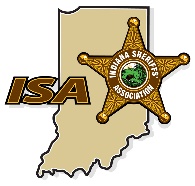 PURPOSE—PROGRAMS—GOALS The Indiana Sheriffs’ Association is a non-profit educational and service organization comprised of the 92 county sheriffs, their deputies and other law abiding citizens throughout the state.  The association was formed for the purpose of providing assistance to sheriffs, their deputies and other department personnel, thereby enabling them to improve the delivery of law enforcement services to the citizens of this state.The association advocates and supports the need for better and continued training of all law enforcement officers.  The association continually sponsors and provides both training and educational programs for sheriffs and deputies throughout the state.One of the Indiana Sheriffs’ Association’s educational programs is an annual summer youth leadership camp provided for boys and girls who have completed the eighth grade of school.  This program utilizes sheriffs and deputies as counselors and instructors to provide a better understanding of duties of a law enforcement officer.The association endeavors to improve the education and professionalism of law enforcement service by awarding several college scholarships annually to qualified students who desire to attain a degree in the field of criminal justice.  The scholarship program is administered by a committee made up of sheriffs, deputy sheriffs and college administrators within the state.  The scholarship recipients are selected from four geographic areas of the state.  Contributions to the scholarship fund enable it to accumulate sufficient assets to continue the program.BUSINESS MEMBERSHIP AVAILABLE$  50.00		Silver Star Member	-Wall Plaque, Membership Credentials for (1) Person$100.00		Bronze Star Member	-Wall Plaque, Membership Credentials for (2) Persons$250.00		Gold Star Member	-Handsome Gold Wall Plaque, Membership Credentials for (3) Persons$500.00		Corporate Member	-Personalized Wall Plaque Presented by Your Sheriff, Membership Credentials    for (4) Persons$1000.00	I.S.A. Benefactor	-Person or organization committed to sustaining support of the Association.		(Corporate,		  (Includes personalized wall plaque and life membership for designated		Foundation, 		   person)		Personal)Membership credentials include:  Membership Card, Star Decals and releases of our newsletter,The Indiana SheriffDues and contributions to the Indiana Sheriffs’ Association are tax deductible under 501(c)3 of the I.R.S. code.  Please make check payable to:  Indiana Sheriffs’ Association.  Mail to:  Indiana Sheriffs’ Association, 7124 E County Road 150 S Ste B; Avon, IN 46123-2001Retain This for Your Records – Paid $_____  Check # _____  Date ______--------------------------------------------------------------------------------------------------------------------------------------------------------INDIANA SHERIFFS’ ASSOCIATION BUSINESS MEMBERSHIP APPLICATIONName of Business ______________________________________________________________________________Address ______________________________________________________________________________________City _____________________________________ State ___________ ZIP __________ County _______________I am enclosing my Annual Business Membership Dues…………………………………………$_______________Also send me _____ membership license tags @ $5.50 each……………………………………$_______________					Scholarship Fund……………………………………….$________________PLEASE USE THIS AMOUNT	Leadership Camp……………………………………….$________________TO ASSIST THE I.S.A.		Training Fund…………………………………………..$________________					Additional Donation……………………………………$________________					     TOTAL……………………………………………….$________________NAMES OF MEMBER(S) TO BE INCLUDED WITH DESIGNATED MEMBERSHIP:_________________________   _________________________   ___________________   ___________________